Dalyviai: Energetikos ministerijos (EM), Valstybinės energetikos reguliavimo tarybos (VERT), Lietuvos šilumos tiekėjų asociacijos (LŠTA) atstovai.SVARSTYTA:CŠT įmonių finansinė padėtis ir kainodaros tobulinimo galimybės.Nutarta:Įvertinti pagrindines priežastis, lemiančias nepatenkinamą finansinę CŠT sektoriaus padėtį; Įvertinti CŠT įmonių turimą ATL kiekį ir panaudojimą;VERT nagrinėja galimas kainodaros alternatyvas; Savivalda šilumos kainų nustatyme turi dalyvauti;Šios dienos problema – bazinė kaina, nes neatlieka savo funkcijų, o sukuria nuostolius bei išbalansuoja finansinius srautus;LŠTA įvardins problemas kylančias dėl dabartinės kainodaros reglamentavimo Šilumos ūkio įstatyme;LŠTA pateiks kelis alternatyvius siūlymus kainodaros koncepcijai suformuoti;LŠTA pateiks dvinarės šilumos kainos koncepciją ir taikymo pavyzdžius kitose šalyse, privalumus ir pan.Sudaryti galimybę CŠT tiekėjams lanksčiai taikyti kainų planus vartotojams (kaip dujose ar elektros sektoriuje); Padidinti CŠT įmonių veiksmų laisvę ir galimybes naujų vartotojų pritraukimui ar nereguliuojamų paslaugų teikimui.Nutarta:Įvertinti galimybę CŠT tiekėjams įrengti alternatyvius šilumos gamybos šaltinius pas vartotojus ar nutolusiems vartotojams pasiūlyti paslaugas;Savivaldybės atsakingai turi rengti specialiuosius šilumos ūkio planus;Laikyti CŠT sektorių prioritetiniu šildymo būdu Lietuvos mastu;Šilumos punktaiNutarta:Sudaryti sąlygas CŠT tiekėjams siūlyti vidaus sistemų priežiūros paslaugas visuose miestuose;Už šilumos punktų investicijas ir priežiūrą gyventojai atsiskaito atskiru mokesčiu arba per šilumos kainą;Punktų nuosavybė galima ir daugiabučių butų savininkų, ir šilumos tiekėjų. ŠP sąnaudos turi būti apmokamos nepriklausomai nuo nuosavybės pobūdžio. Vidaus sistemų priežiūraNutarta:Stiprinti privalomųjų reikalavimų laikymosi kontrolę. Tam reikalinga teisės aktų analizė;EM pritaria, kad vidaus sistemos turi atitikti privalomuosius reikalavimus ir užtikrinti higienos normas patalpose. Jei to nėra – taikyti „mažąją renovaciją“ privaloma tvarka - be atskiro butų savininkų sutikimo (balsavimo).Apsirūpinimas karštu vandeniu Nutarta:LŠTA pateiks apsirūpinimo karštu vandeniu koncepciją, prašytina kelis galimus pasirūpinimo kv variantus.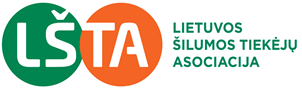 V. Gerulaičio g. 1LT-08200 VilniusTel. (8-5) 2667025Faks. (8-5) 2356044info@lsta.lt, www.lsta.ltJuridinių asmenų registrasVĮ „Registrų centras“ Vilniaus filialasĮmonės kodas 124361985 
Atsiskaitomoji sąskaita LT27 7044 0600 0125 7217 AB SEB bankas2020-01-31Nr.ĮNr. pasitarimo 2020-01-31 energetikos ministerijoje apžvalga pasitarimo 2020-01-31 energetikos ministerijoje apžvalga pasitarimo 2020-01-31 energetikos ministerijoje apžvalga pasitarimo 2020-01-31 energetikos ministerijoje apžvalga 